Асоціація 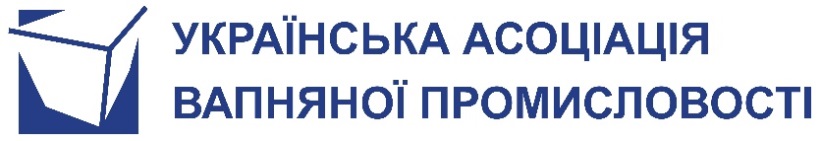 «Українська Асоціація Вапняної Промисловості»35600, Рівненська обл., м. Дубно,вул. Д. Галицького, 9+ 38 (050) 441 05 27info@limeindustry.in.uahttp://limeindustry.in.uaЗразок заяви про вступ до Асоціації «Українська Асоціація Вапняної Промисловості»:Заява     Прошу прийняти ____________________ (найменування юридичної особи/фізичної особи) до складу учасників Асоціації «Українська Асоціація Вапняної Промисловості» на правах колективного/індивідуального (необхідне підкреслити) членства.     Зобов’язуємось виконувати  вимоги  Статуту Асоціації «Українська Асоціація Вапняної Промисловості»,  сплачувати вступний та членські внески, виконувати  рішення органів управління Асоціації.Додаток:Копія актуальної виписки з ЄДРЮОФОПГФ (для ЮО).Копія свідоцтва про державну реєстрацію (для ЮО).Копія рішення колегіального органу про вступ в Асоціацію (для ЮО).Копія документа про призначення керівника (для ЮО).Копія довідки податкової за формою 4-ОПП.Банківські та фактичні поштові реквізити та реквізити юридичної адреси, телефони, факси, адреси електронної пошти та інших засобів зв’язку (для ЮО).Копія паспорта  (для ФО).Копія довідки про присвоєння ідентифікаційного номера (для ФО).Телефони, факси, адреси електронної пошти та інших засобів зв’язку (для ФО).м.п.                                                              Президенту Асоціації «Українська Асоціація Вапняної Промисловості»
Корилкевичу Михайлу Даниловичу
___________________________
(найменування юр. особи/фізичної особи)Дата ______________                                                                                    Посада                                           ____________________ Підпис